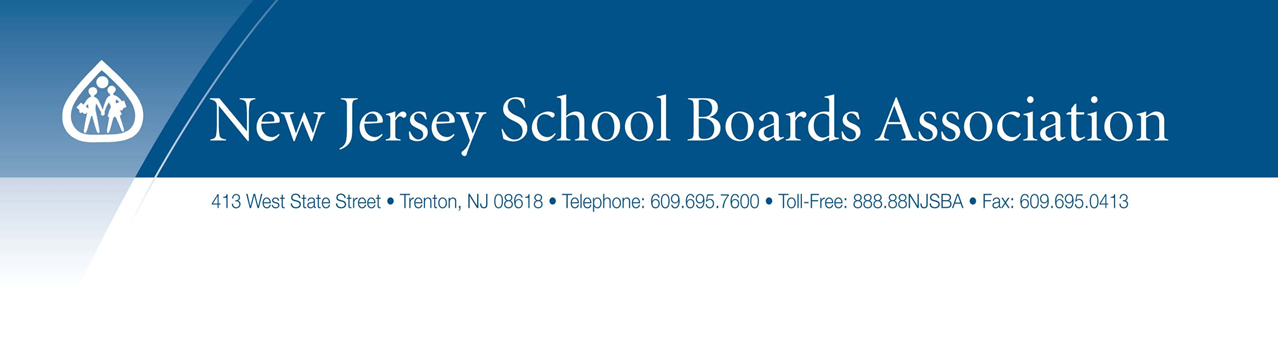 FREDON TOWNSHIP BOARD OF EDUCATIONFredon Township SchoolNewton, N.J.February 13, 2017Anti-Bullying Bill of Rights ActWhere Are We Now?The Role of the BoardMichael F. Kaelber, Esq., DirectorLegal and Labor Relations Services Department, NJSBADefinition of Harassment, Intimidation or Bullying (HIB)N.J.S.A. 18A:37-14Harassment, intimidation or bullying means any gesture, any written, verbal or physical act, or any electronic communication, whether it be a single incident or a series of incidents, that:is reasonably perceived as being motivated either by an actual or perceived characteristic, such as race, color, religion, ancestry, national origin, gender, sexual orientation, gender identity and expression, or a mental, physical or sensory disability, or by any other distinguishing characteristic, thattakes place on school property, at any school-sponsored function, on a school bus, or off school grounds as provided for in section 16 of P.L. 2010, c.122 (C.18A:37-15.3), thatsubstantially disrupts or interferes with the orderly operation of the school or the rights of other students and that:a reasonable person should know, under the circumstances, will have the effect of physically or emotionally harming a student or damaging the student’s property, or placing a student in reasonable fear of physical or emotional harm to his person or damage to his property; orb.	has the effect of insulting or demeaning any student or group of students; orc.	creates a hostile educational environment for the student by interfering with a student’s education or by severely or pervasively causing physical or emotional harm to the student.